Планэвакуации работников, обучающихся и иных лиц, находящихся на объекте (территории)МКОУ «Большезадоевская СОШ», в случае получения информации об угрозе совершения или совершении террористического актаУТВЕРЖДЕНО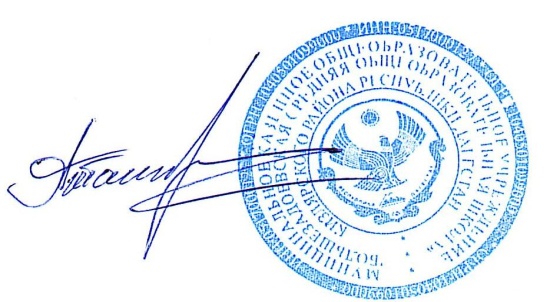 приказом директора школы   Абдулгамидов М.М.№п/пСобытиеДолжностное лицоПоследовательность действий1Получение информации об угрозе террористического акта, требующей экстренной эвакуацииЛицо, получившее информацию  об угрозе террористического акта (сторож, вахтер, дежурный администратор или любой другой работник школы)При получении сообщения из официальных источников (территориальных органов Управления ФСБ, Федеральной службы войск национальной гвардии Российской Федерации, Управления МВД и др.)  об угрозе проведения террористического акта:- обратной связью проверяет достоверность полученного сообщения, спросив номер телефона, должность и Ф.И.О. звонившего; - производит записать в журнале полученных и отданных распоряжений (сигналов) дату и время получения сообщения, от кого принято; по окончании разговора незамедлительно информирует:1. Директора школы (лицо его замещающее на время отпуска, командировки, болезни и др.);2. В случае отсутствия директора школы на объекте - заместителя директора на время отсутствия.При получении сообщения от анонимного источника по телефону:- внимательно выслушивает говорящего; - запоминает в деталях содержание разговорапо окончании разговора незамедлительно информирует:1. Директора школы (лицо его замещающее на время отпуска, командировки, болезни и др.);2. В случае отсутствия директора школы на объекте - заместителя директора на время отсутствия.1Получение информации об угрозе террористического акта, требующей экстренной эвакуацииДиректор школы (лицо его замещающее),заместитель директора в школе на время отсутствия директораПосле получения информации немедленно:1. Лично или через другого работника включает «тревожную  кнопку» (стационарную КТС или носимый брелок или прямой телефон).2. Лично или через сторожа, либо вахтера, либо дежурного администратора, либо другого работника школы организует оповещение экстренных службс помощью любых доступных средств связи:112 (единый номер экстренных служб);7 (8722) 98-08-12 (дежурный)(Управление ФСБ России по Республике Дагестан); +7 (8722) 69-72-90
+7 (8722) 67-72-51Сайт: https://05.rosgvard.ru(дежурная часть Федеральной службы войск национальной гвардии Российской Федерации по Республике Дагестан);  02, 020 (МЕГАФОН), 002 (Билайн), 2-35-26, 3-03-20, 98-45-55.(дежурная часть Отдела МВД России по Кизлярскому району); 8 (8239) 2-18-58, 2-41-70 (Управление вневедомственной охраны ВНГ России по Кизлярскому району); 87(239) 2-05 80 (Управление образования МР «Кизлярский район»).Лицо передающее информацию сообщает:- свои фамилию, имя, отчество и должность;- наименование объекта и его адрес нахождения;- дату и время получения информации об угрозе совершения террористического акта;- характер информации об угрозе теракта;- количество находящихся на объекте людей;- другие значимые сведения по запросу экстренных служб. Лицо передавшее информацию фиксирует (записывает):- фамилию, имя, отчество, занимаемую должность лица, принявшего информацию;- дату и время передачи информации.3. Организует экстренную эвакуацию всех участников образовательного процесса и посетителей, находящихся на объекте согласно схемы эвакуации и, при необходимости, уточняет маршруты движения с учетом имеемой информации о месте угрозы террористического акта: для чего:3.1 проводит оповещение об экстренной эвакуации через систему оповещения автоматической пожарной сигнализации (включает оповещение лично или через другого работника); 3.2 при невозможности задействовать речевую систему оповещения автоматической пожарной сигнализации  - назначает работников школы для оповещения с посещением ими каждого помещения, в которых находятся участники образовательного процесса или посетители с требованием о немедленном покидании здания, согласно схемы эвакуации, а также оповещение с использованием громкоговорителя (мегафона);3.3 руководит действиями работников школы при проведении экстренной эвакуации, распределяет заместителей для осуществления контроля за открытием запасных выходов, за движением потока эвакуируемых, управляя ими, обеспечивает возможность беспрепятственного подъезда к зданию, принимает решения, при необходимости, на изменение маршрутов движения, на перераспределение задач работникам;3.4 организует усиление контроля за внутриобъектовым и пропускным режимом.1Получение информации об угрозе террористического акта, требующей экстренной эвакуацииРаботники школыПолучив оповещение обэкстренной эвакуации приступают к выполнению своих обязанностей в соответствии с ранее утвержденным алгоритмом действий:1Получение информации об угрозе террористического акта, требующей экстренной эвакуацииЗаместителидиректора - участвуют в оповещении людей, находящихся в помещениях, о немедленной эвакуации из здания;- оказывают помощь в эвакуации участников образовательного процесса;- участвуют в проверке помещений на предмет отсутствия людей после проведенной эвакуации;- по указанию директора школы выполняет другие задачи.1Получение информации об угрозе террористического акта, требующей экстренной эвакуацииЗаведующий хозяйством- включает (контролирует включение) «тревожную  кнопку» (стационарную КТС или носимый брелок или прямой телефон);- включает (контролирует включение) системы оповещения  автоматической пожарной сигнализации об экстренной  эвакуации;- производит (контролирует) оповещение экстренных служб;- руководит действиями сторожа (вахтера), рабочих в ходе экстренной  эвакуации;- участвует в оповещении людей, находящихся в помещениях, обэкстренной  эвакуации из здания; -  обеспечивает, при необходимости, закрытие подачи воды, электроснабжения и др.;- участвует в проверке помещений на предмет отсутствия людей после проведенной эвакуации;- встречает прибывшие на объект  силы экстренных служб, взаимодействует с ними при выполнении задач;- контролирует открытие запасных выходов, обеспечивающий быстрый и свободный выход; - по указанию директора школы выполняет другие задачи.1Получение информации об угрозе террористического акта, требующей экстренной эвакуацииПедагогический коллективПри нахождении обучающихся в помещениях:- быстро и спокойно объясняют обучающимся порядок экстренной эвакуации из здания;- в холодное время проводят мероприятия по одеванию в теплую одежду (при наличии возможности) или, при отсутствии возможности, обеспечивает вынос теплой одежды и одевание на месте сбора после проведения эвакуации или вынос на место сбора одеял;  - проверяют наличие учетных документов (список класса) выносимых с собой при эвакуации; - выстраивают обучающихся в колонну по 1 (по 2);- педагоги объединяются по двое (один спереди, другой сзади колонны);- выводят обучающихся по схеме движения при эвакуации через запасные выходы на место сбора при эвакуации;- помещение проверяется на предмет наличия оставшихся;- проверяется наличие эвакуируемых обучающихся (согласно списочного состава);- производится доклад директору школы (лицу его замещающему) о наличии эвакуируемых детей;- по указанию директора школы или лица его замещающего организует сопровождение детей на установленное место (в здания близлежащих торговых центров, образовательных организаций, других учреждений, в салоны автобусов и др.); - организуют (по указанию директора школы или лица его замещающего) информирование родителей (законных представителей) обучающихся о проведенной эвакуации и, при необходимости, получение детей. 1Получение информации об угрозе террористического акта, требующей экстренной эвакуацииВо время нахождения  обучающихся на прогулке на территории:- выстраивают обучающихся в колонну по 1 (по 2);- педагоги объединяются по двое (один спереди, другой сзади колонны);- выводят обучающихся на место сбора при эвакуации;- проверяют наличие учетных документов (списка классов) выносимых с собой при эвакуации; - проверяется наличие эвакуируемых обучающихся;- производится доклад директору школы (лицу его замещающему) о наличии эвакуируемых детей;- по указанию директора школы или лица его замещающего организует сопровождение детей на установленное место (в здания близлежащих торговых центров, образовательных организаций, других учреждений, в салоны автобусов и др.); - организуют (по указанию директора школы или лица его замещающего) информирование родителей (законных представителей) воспитанников о проведенной эвакуации и, при необходимости, получение детей.1Получение информации об угрозе террористического акта, требующей экстренной эвакуацииПедагог-психолог- участвует в оповещении людей, находящихся в помещениях, о немедленной эвакуации из здания;- оказывает помощь в эвакуации обучающихся;- участвует в проверке помещений на предмет отсутствия людей после проведенной эвакуации;- по указанию директора школы выполняет другие задачи.1Получение информации об угрозе террористического акта, требующей экстренной эвакуацииРаботники пищеблока - немедленно обесточивают электроприборы;- производят забор питьевой воды и берут с собой на место сбора по эвакуации.1Получение информации об угрозе террористического акта, требующей экстренной эвакуацииДиректор школы (лицо его замещающее),заместитель директора на время отсутствия директора- организует после проведенной эвакуации проверку наличия обучающихся, работников и  иных лиц, находящихся на объекте (территории);-  принимает доклады о наличии обучающихся, работников и  иных лиц, находящихся на объекте (территории);- информирует об обстановке старших команд оперативных служб, прибывших на объект и начальника Управления образования;- уточняет у старших команд оперативных служб дальнейшие действия (возвращение в здание, выдвижение на место размещения в других зданиях, размещение в автобусах, выдача воспитанников родителям или их законным представителям и др.);- исходя из полученных указаний старших команд оперативных служб организует их выполнение, при необходимости, организует размещение эвакуированных (в здания близлежащих торговых центров, образовательных организаций, других учреждений, в салоны автобусов и др.). 2В случае совершения террористического актаЛицо, обнаружившее террористический акт (сторож, вахтер, дежурный администратор или любой другой работник школы)Немедленно:1. Подает сигнал голосом на экстренную эвакуацию;2. При возможности и исправности включает систему оповещения  автоматической пожарной сигнализации, электрозвонок, «тревожную кнопку». Информируетоб обнаруженном и предположительном месте происшествия:1. Директора школы (лицо его замещающее на время отпуска, командировки, болезни и др.);2. В случае отсутствия директора школы на объекте - заместителя директора в учреждении на время отсутствия директора школы.2В случае совершения террористического актаДиректор школы (лицо его замещающее),заместитель директора на время отсутствия директораПосле получения информации немедленно:1. В случае возможности и не если не выполнено ранее лично или через другого работника включает «тревожную  кнопку» (стационарную КТС или носимый брелок или прямой телефон).2. Лично или через сторожа, либо охранника, либо дежурного администратора либо другого работника учреждения организует оповещение экстренных служб с помощью любых доступных средств связи:112 (единый номер экстренных служб);7 (8722) 98-08-12 (дежурный) (Управление ФСБ России по Республике Дагестан); +7 (8722) 69-72-90
+7 (8722) 67-72-51Сайт: https://05.rosgvard.ru(дежурная часть Федеральной службы войск национальной гвардии Российской Федерации по Республике Дагестан);  02, 020 (МЕГАФОН), 002 (Билайн), 2-35-26, 3-03-20, 98-45-55. (дежурная часть Отдела МВД России по Кизлярскому району); 8 (8239) 2-18-58, 2-41-70  (Управление вневедомственной охраны ВНГ России по Кизлярскому району); 87(239) 2-05 80 (Управление образования МР «Кизлярский район»).Лицо передающее информацию сообщает:- свои фамилию, имя, отчество и должность;- наименование объекта и его адрес нахождения;- дату и время совершения террористического акта;- место и характер теракта, ущерб;- количество находящихся на объекте людей;- другие значимые сведения по запросу экстренных служб. Лицо передавшее информацию фиксирует (записывает):- фамилию, имя, отчество, занимаемую должность лица, принявшего информацию;- дату и время передачи информации.3. Уточняет место происшествия и масштабы ущерба (разрушений), маршруты возможной эвакуации. 4. Организует экстренную эвакуацию всех участников образовательного процесса, находящихся на объекте согласно схемы эвакуации с учетом места происшествия и имеемой возможностью использовать эвакуационные пути: для чего:4.1 если не произведено ранее проводит оповещение об экстренной эвакуации через систему оповещения автоматической пожарной сигнализации (включает оповещение лично или через другого работника); 4.2 при невозможности задействовать речевую систему оповещения автоматической пожарной сигнализации  - назначает работников учреждения для оповещения с посещением ими каждого помещения, в которых находятся обучающиеся, работники или посетители с требованием о немедленном покидании здания согласно схемы эвакуации, а также оповещение с использованием громкоговорителя (мегафона);4.3 руководит действиями работников учреждения при проведении эвакуации, распределяет заместителей для осуществления контроля за открытием запасных выходов, за движением потока эвакуируемых, управляя ими, обеспечивает возможность беспрепятственного подъезда к зданию, принимает решения, при необходимости, на изменение маршрутов движения, на перераспределение задач работникам.  5. Организует оказание первой помощи пострадавшим (при необходимости), их эвакуацию.2В случае совершения террористического актаРаботники учрежденияПолучив оповещение об экстренной эвакуации приступают к выполнению своих обязанностей с учетом места происшествия, причиненных повреждений и имеемых путей эвакуации, поставленных задач руководителем:2В случае совершения террористического актаЗаместители директора- действуют по указанию директора школы;- участвуют в оповещении людей, находящихся в помещениях, об экстренной эвакуации из здания;- участвуют в проверке помещений на предмет отсутствия людей после проведенной эвакуации;- по указанию директора школы выполняют другие задачи.2В случае совершения террористического актаЗаведующий хозяйством- включает (контролирует включение) «тревожную  кнопку» (стационарную КТС или носимый брелок или прямой телефон);- включает (контролирует включение) системы оповещения  автоматической пожарной сигнализации об экстренной  эвакуации;- производит (контролирует) оповещение экстренных служб;- руководит действиями сторожа (вахтера), рабочих в ходе экстренной  эвакуации;- участвует в оповещении людей, находящихся в помещениях, об экстренной  эвакуации из здания; -  обеспечивает, при необходимости, закрытие подачи воды, электроснабжения и др.;- участвует в проверке помещений на предмет отсутствия людей после проведенной эвакуации;- встречает прибывшие на объект  силы экстренных служб, взаимодействует с ними при выполнении задач;- контролирует открытие запасных выходов, обеспечивающий быстрый и свободный выход; - по указанию директора школы выполняет другие задачи.2В случае совершения террористического актаПедагогический коллективПри нахождении обучающихся в помещениях:- быстро и спокойно объясняют обучающимся порядок экстренной эвакуации из здания;- в холодное время проводят мероприятия по одеванию в теплую одежду (при наличии возможности) или, при отсутствии возможности, обеспечивает вынос теплой одежды и одевание на месте сбора после проведения эвакуации или вынос на место сбора одеял;  - проверяют наличие учетных документов (список класса) выносимых с собой при эвакуации; - выстраивают обучающихся в колонну по 1 (по 2);- педагоги объединяются по двое (один спереди, другой сзади колонны);- выводят обучающихся по схеме движения при эвакуации через запасные выходы на место сбора при эвакуации;- помещение проверяется на предмет наличия оставшихся;- проверяется наличие эвакуируемых обучающихся (согласно списочного состава);- производится доклад директору школы (лицу его замещающему) о наличии эвакуируемых детей;- по указанию директора школы или лица его замещающего организует сопровождение детей на установленное место (в здания близлежащих торговых центров, образовательных организаций, других учреждений, в салоны автобусов и др.); - организуют (по указанию директора школы или лица его замещающего) информирование родителей (законных представителей) обучающихся о проведенной эвакуации и, при необходимости, получение детей. 2В случае совершения террористического актаВо время нахождения  обучающихся на прогулке на территории:- выстраивают обучающихся в колонну по 1 (по 2);- педагоги объединяются по двое (один спереди, другой сзади колонны);- выводят обучающихся на место сбора при эвакуации;- проверяют наличие учетных документов (списка классов) выносимых с собой при эвакуации; - проверяется наличие эвакуируемых обучающихся;- производится доклад директору школы (лицу его замещающему) о наличии эвакуируемых детей;- по указанию директора школы или лица его замещающего организует сопровождение детей на установленное место (в здания близлежащих торговых центров, образовательных организаций, других учреждений, в салоны автобусов и др.); - организуют (по указанию директора школы или лица его замещающего) информирование родителей (законных представителей) воспитанников о проведенной эвакуации и, при необходимости, получение детей.2В случае совершения террористического актаПедагог-психолог- участвует в оповещении людей, находящихся в помещениях, о немедленной эвакуации из здания;- оказывает помощь в эвакуации обучающихся;- участвует в проверке помещений на предмет отсутствия людей после проведенной эвакуации;- по указанию директора школы выполняет другие задачи.2В случае совершения террористического актаМедицинский работник - участвует в оповещении людей, находящихся в помещениях, о немедленной эвакуации из здания;- участвует в проверке помещений на предмет отсутствия людей после проведенной эвакуации;- проверяет и выносит  аптечку первой помощи на место сбора по эвакуации;- проверяет и выносит с собой списки классов  (со всеми данными об обучающихся)  на место сбора по эвакуации;- при необходимости оказывает медицинскую помощь нуждающимся;- по указанию директора школы выполняет другие задачи.2В случае совершения террористического актаРаботники пищеблока - немедленно обесточивают электроприборы;- производят забор питьевой воды и берут с собой на место сбора по эвакуации.2В случае совершения террористического актаДиректор школы (лицо его замещающее),заместитель директора на время отсутствия директора- организует после проведенной эвакуации проверку наличия обучающихся, работников и  иных лиц, находящихся на объекте (территории);-  принимает доклады о наличии обучающихся, работников и  иных лиц, находящихся на объекте (территории);- информирует об обстановке старших команд оперативных служб, прибывших на объект и начальника Управления образования;- уточняет у старших команд оперативных служб дальнейшие действия (возвращение в здание, выдвижение на место размещения в других зданиях, размещение в автобусах, выдача воспитанников родителям или их законным представителям и др.);- исходя из полученных указаний старших команд оперативных служб организует их выполнение, при необходимости, организует размещение эвакуированных (в здания близлежащих торговых центров, образовательных организаций, других учреждений, в салоны автобусов и др.). 